                                 Информация о проведении встречи.В ноябре,  рамках недели правового просвещения, была проведена встреча учащихся 9-10 классов с  инспектором ПДН « Уголовная ответственность за совершение преступлений террористического  характера»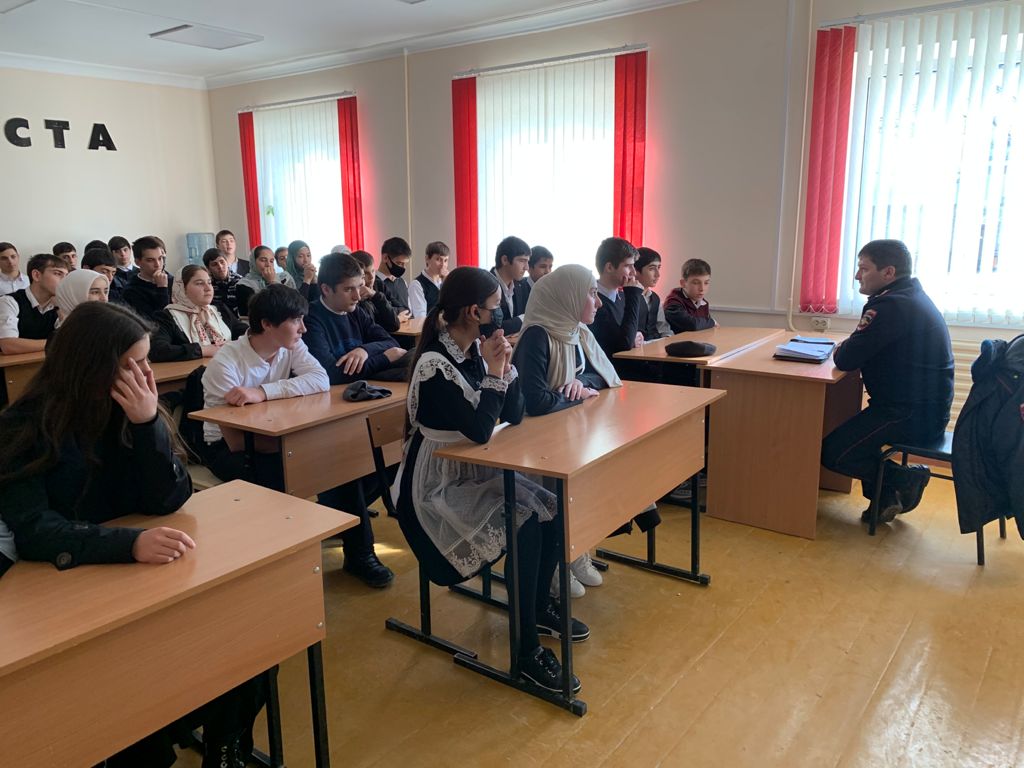 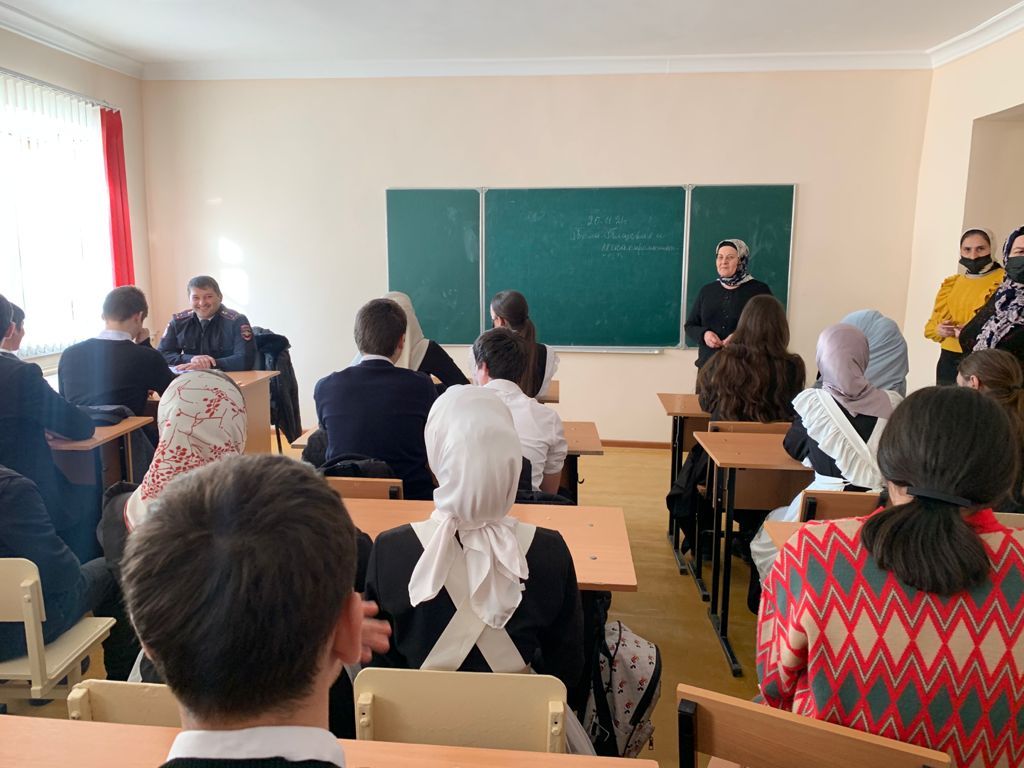 Он предупредил учащихся об уголовной ответственности за  пропаганду идей террористического или экстремистского характера , а также  за осуществление деятельности направленной на разжигание  межрелигиозной  ненависти и розни , совершение других противозаконных действий,  которые направлены  на поддержку терроризма и экстремизма.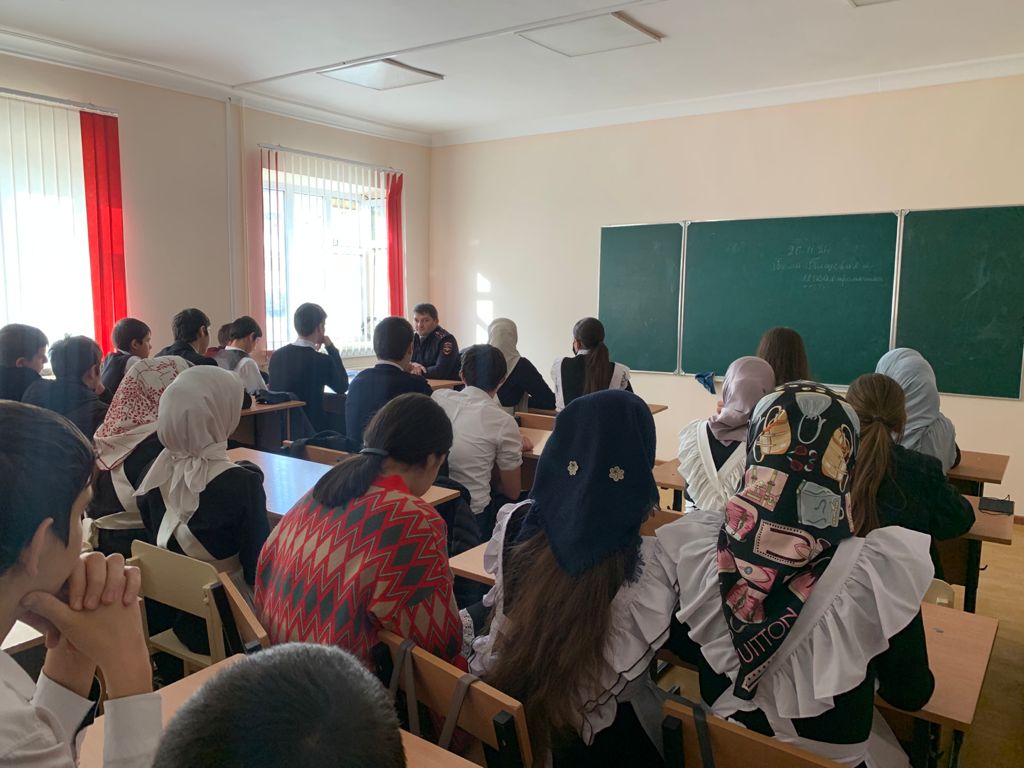 